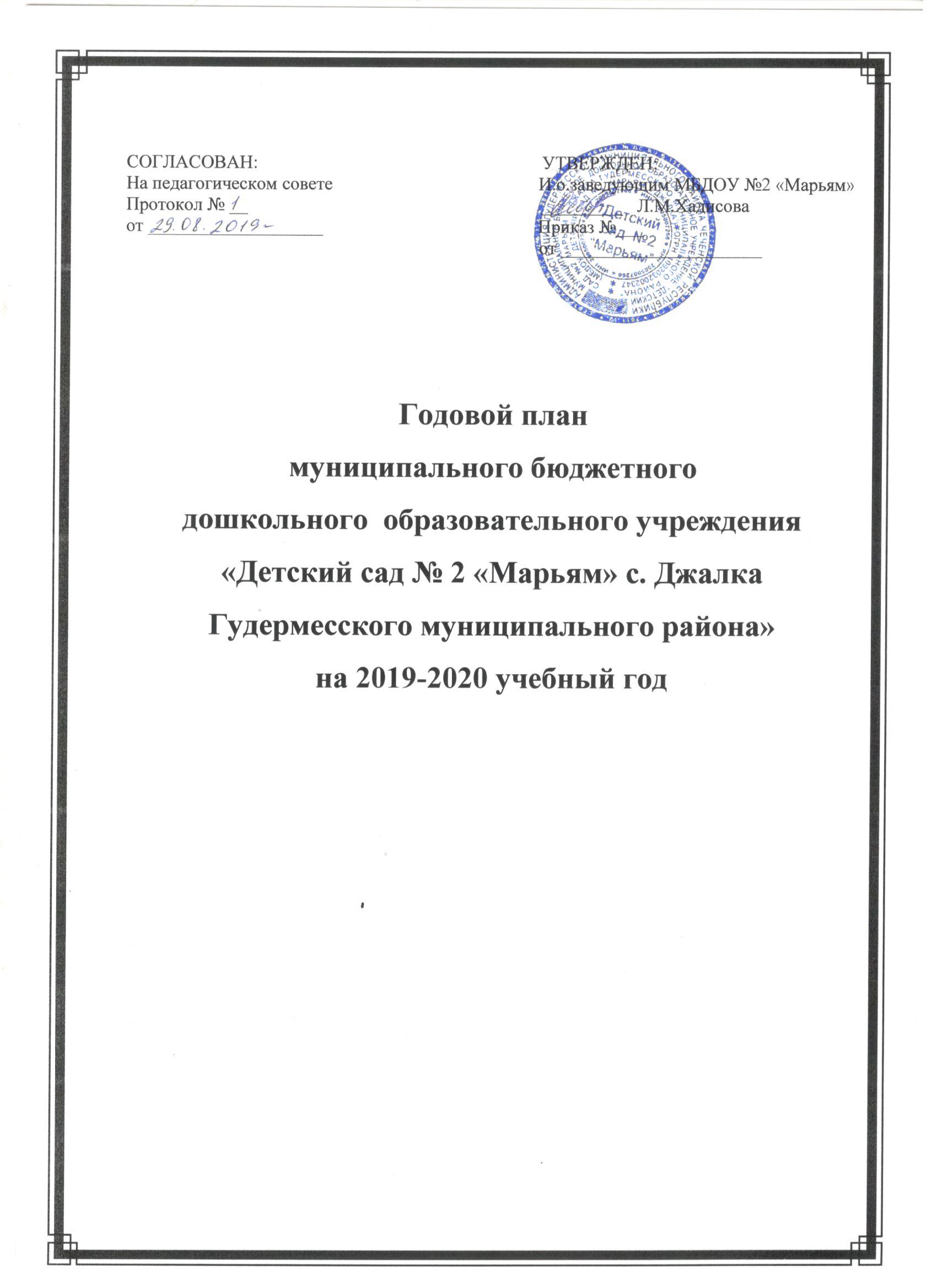 Цель: создание образовательного пространства, направленного на непрерывное накопление ребенком культурного опыта деятельности и общения в процессе активного взаимодействия с окружающей средой, общения с другими детьми и взрослыми при решении задач социально- коммуникативного, познавательного, 
речевого, художественно-эстетического и  физического развития в соответствии с возрастными и индивидуальными особенностями.Задачи:         1. Совершенствовать работу по  речевому развития  дошкольников в различных формах и видах детской деятельности .      2. Развивать экологическое сознание детей в процессе формирования у них интереса к природе родного края через современные образовательные технологии.                             ИНФОРМАЦИОННАЯ СПРАВКА.Название:  Муниципальное   бюджетное     дошкольное     образовательное    учреждение    «Детский  сад № 2 «Марьям»Юридический адрес: 366216 , Чеченская Республика,  Гудермесский район; с.Джалка ,ул.Новая 13 Тел - факс:   Электронный адрес: udo-009@mail.ru Год ввода в эксплуатацию здания: 2008.Режим работы: 5 дневная   недели с 12-ти  часовым пребыванием    детей,    с   07.00 – 19.00 ч.,  кроме: субботы,  воскресенья  и  праздничных дней.Заведующий дошкольного учреждения: Дакаева Лариса ХусейновнаФункционирует: 4 общеразвивающих групп.                        Сведения  о педагогических кадрах.Программы, реализуемые ДОУ:основная образовательная программа ДОУ, разработанная  на основе   примерной общеобразовательной программы дошкольного образования «От рождения до школы» под редакцией Н.Е. Вераксы, Т.С. Комаровой, М.А. Васильевой, в соответствии с   ФГОС ДО.Программа развития ДОУ на пять лет.Парциальные программы:  программа духовно-нравственного развития и воспитания детей дошкольного возраста «Мой край родной»  З.В. Масаевой, «Чеченский орнамент в детском саду» под редакцией Р.Э. Юсуповой, «Театрализованная деятельность по мотивам чеченских народных сказок»  З.И. Батукаевой.Кадровое обеспечение  ДОУ.                                   I   БЛОК - АНАЛИТИЧЕСКИЙ     Анализ  воспитательно-образовательной деятельности МБДОУ             «Детский сад  №2 «Марьям»    за 2018-2019 учебный  год.               Муниципальное    бюджетное     дошкольное     образовательноеучреждение    «Детский  сад № 2  «Марьям»    функционирует  с 01.03.2008 года.  Детский сад расположен в нестандартном  одноэтажном  здании по адресу: с. Джалка,  ул. НоваяВ МБДОУ   функционирует  4 возрастные  группы:Детский   сад  работает  в   режиме 5  дневной   недели  с   12-ти  часовым пребыванием    детей,    с   7.00 – 19.00 ч., кроме: субботы,  воскресенья  и  праздничных дней.  В 2018-2019 учебном году  МБДОУ реализовывало основную образовательную программу дошкольного образования, составленную на основе требований федеральных государственных стандартов дошкольного образования  и  с учетом программы «От рождения до школы» Н.Е.Вераксы, Т.С. Комаровой, М.А.Васильевой, программу развития ДОУ,  парциальные   программы:  по духовно-нравственному  развитию и воспитания детей   дошкольного возраста  «Мой край родной», «Чеченский орнамент в детском саду» под редакцией Р.Э. Юсуповой, «Театрализованная деятельность по мотивам чеченских народных сказок»  З.И. Батукаевой. Учебный план отвечает требованиям к максимальной нагрузке на детей дошкольного возраста. Реализуемые программы обеспечивают целостность воспитательно-образовательного процесса. Программа определяет содержание и организацию образовательного процесса для детей дошкольного возраста, направлена на формирование общей культуры, развитие физических, интеллектуальных и личностных качеств, формирование предпосылок   учебной деятельности,  обеспечивающих социальную успешность, сохранение и укрепление здоровья  детей дошкольного возраста. Содержание Программы включает совокупность образовательных областей (физическое, познавательное, социально-коммуникативное, речевое и художественно-эстетическое), которые обеспечивают разностороннее  развитие детей с учетом их возрастных и индивидуальных особенностей по основным направлениям. Программа обеспечивает  освоение  целевых ориентиров на этапе завершения дошкольного образования. Воспитательно-образовательный процесс в дошкольном учреждении строится с учетом соответствия личностно-ориентированной модели образования.      В 2018-2019 учебном году педагогическая работа дошкольного учреждения была направлена на решение следующих годовых задач:    1.Систематизировать работу в детском саду по совершенствованию речевого    развития  детей дошкольного возраста.   2.Совершенствовать работу по созданию условий для реализации задач игровой деятельности, комплексного руководства игрой, углубления игрового опыта детей в игре.Все эти задачи решались и выполнялись педагогическим коллективом в течение всего учебного года в разных формах методической работы: педагогические советы, семинары-практикумы, консультации, открытые просмотры, смотры-конкурсы, консультации, самообразование, методические объединения. Планирование и реализация всей работы нашего коллектива выстраивалась в соответствии с основной образовательной программой.        Для реализации первой задачи годового плана проведены ряд мероприятий:          - Семинар-практикум: «Развиваем речь детей и взрослых»;                                            - консультация для педагогов «Речь воспитателя – основной источник речевого развития детей в деском саду»;                                                                                                                                   - тематический контроль «Речевое развитие дошкольников в условиях ДОУ»;   Проведены мероприятия по реализации задачи: «Совершенствовать работу по созданию условий для реализации задач игровой деятельности, комплексного руководства игрой, углубления игрового опыта детей в игре».-консультации: «Подвижные игры на воздухе зимой»;                                                                                                                                   -открытый просмотр организация и проведение подвижных игр.-семинар-практикум «Игровая деятельность как средство развития детей дошкольного возраста»;                                                                                                                                       -тематический  контроль  «Организация игровой деятельности детей в ДОУ»;-педагогический совет «Организация и развитие игровой деятельности дошкольников и руководство ею». Воспитатели постоянно работают в своей группе над обновлением, развитием, совершенствованием игровой среды для ребят: переоформляют материал, приобретают новые игры, пособия, мебель, стараются приблизить оформление групп к ФГОС к условиям реализации основной общеобразовательной программы. В этой сфере имеются проблемы: не во всех группах удалось реализовать требования в связи с материальными сложностями.               В планах группы младшего дошкольного возраста видна систематическая работа по развитию речи - это использование потешек, песенок, речевых игр, чтение с движением, в самостоятельной деятельности показ кукольного театра. Планируется индивидуальная работа во всех видах деятельности.          В планах средней, старшей группы планируется развитие диалогической речи через рассматривание картин и иллюстраций, ознакомление с предметным окружением, ознакомление с природой. Диалог проходит через сюжетно-ролевые игры, речевые игры, игры-драматизации, театрализованную деятельность, планируются задачи по культуре общения, по трудовому воспитанию. В планах планируются пальчиковые игры, физкультминутки,  дидактические, словесные игры по развитию речи. Систематически ведется индивидуальная работа с детьми.     В системе проводится работа с родителя по речевому развитию: консультации, информации и анкетирование, родительское собрание.     Вывод: проблема развития речи и коммуникации дошкольников актуальна, и она в ДОУ решается: через ООД, свободную деятельность детей, через режимные моменты, во время проведения прогулок. В группах созданы условия для речевой деятельности детей: организуются дидактические и сюжетно-ролевые игры, театрализованная деятельность, групповые и индивидуальные беседы. Накоплен иллюстративный наглядный материал.    Воспитатели  работают в своей группе над обновлением, развитием, совершенствованием игровой среды для ребят: переоформляют материал, приобретают новые игры, пособия, мебель, стараются приблизить оформление групп к  ФГОС к условиям реализации основной общеобразовательной программы.        Физкультурно – оздоровительная работа является одной из основных задач воспитательно-образовательной деятельности ДОУ.  Наша цель - создание в детском саду здоровье сберегающего образовательного пространства, обеспечивающего гармоничное разностороннее развитие каждого ребёнка, формирование у него универсальных способностей до уровня, соответствующего его возрастным и индивидуальным возможностям, требованиям социального заказа государства и семьи.                                                                                                       В течение года особое внимание уделялось формированию навыков здорового образа жизни (личной гигиене, заботе об окружающих, о профилактике заболеваний, безопасности жизнедеятельности, правила первой помощи, поддержание порядка в окружающей обстановке и др.) В увлекательной, наглядно-практической форме воспитатели обогащали представления детей о здоровье, об организме, его потребностях, о способах предупреждения травматизма, закаливании. Физкультурные занятия с детьми в основном носили фронтальный характер, но содержание включало разнообразные формы организации детей и видов двигательной активности. Цель физкультурных занятий - профилактика простудных заболеваний, плоскостопия и нарушений осанки. В соответствии с программными задачами и возрастными особенностями дети овладевали новыми видами движений, комплексами ОРУ с предметами и без предметов, строевыми упражнениями.В работе с семьей по формированию потребности в здоровом образе жизни у детей используются информационные бюллетени «Физкультурно-оздоровительная работа», рекламные буклеты, стенд с информацией об участии детей и родителей в совместных мероприятиях, проводятся консультации, родительские собрания с привлечением физкультурных и медицинских работников, где обсуждаются вопросы сохранения и укрепления здоровья детей. С участием родителей оформлялись фотовыставки и фоторепортажи. Родители - постоянные участники всех конкурсов, спортивных соревнований, проводимых в ДОУ. В каждой группе велись листы здоровья, где фиксировались все необходимые сведения.              Детский сад ведет физкультурно-оздоровительную работу с детьми в соответствии с планами воспитателей. Каждый день дети начинают с утренней гимнастики (в теплую погоду и летом ее проводят на свежем воздухе). Педагоги  используют свой опыт и фантазию для привития детям интереса к занятиям физкультурой. Это: «Минутки здоровья», «Часы веселого досуга и отдыха», «Дни открытых дверей» - «Дни здоровья»  и т.д.       Питание  в ДОУ осуществляется  на  основе  десятидневного меню. В рацион питания включаются все основные группы продуктов.  Молоко, мясо, рыба, овощи и фрукты постоянно присутствуют в рационе детей. Продукты питания поставляются строго по требованиям СанПиН.         Регулярно проводятся плановые медицинские осмотры детей. Важным этапом является проведение профилактических мероприятий, направленных на обеспечение правильного физического  и нервно-психического развития и снижения заболеваемости детей Вывод: педагогический коллектив  создает условия оптимального двигательного режима, нормального физического развития и двигательной подготовленности детей, сохранения и укрепления   здоровья   воспитанников и формирования   здорового образа жизни. Познавательно  развитие дошкольников направлено на развитие у детей познавательных интересов, интеллектуального развития. Осуществлялось в интегрированной организованной образовательной деятельности по познавательному развитию, по развитию речи, по ознакомлению с художественной литературой, по формированию элементарных математических представлений и развитию конструктивной деятельности. В группах создана развивающая предметная среда, стимулирующая познавательно-речевую активность детей. Педагоги через различные формы деятельности с воспитанниками, формируют целостное представление об окружающем мире, обогащают чувственный опыт детей, способствуют сенсорному развитию и формированию элементарных математических представлений, развитию конструктивных навыков.     Реализация образовательной областей «Художественно-эстетическое развитие» во время организационно образовательной деятельности и в режимных моментах является основой для художественно-эстетического развития дошкольника. Но кроме этого на воспитание художественного вкуса и восприятия оказывает влияние множество факторов. В первую очередь окружающая среда: оформление группы, подбор игрушек, качество дидактического материала, иллюстраций, использование музыкального оформления во время ООД и в течение дня. Но основное – личность педагогов: передать воспитанникам умение эмоционально воспринимать прекрасное, увидеть красоту окружающего мира, выразить ее творчески, а также следить за внешним видом, аккуратно обращаться с окружающими предметами. Дети перенимают у взрослых не то, что они говорят, а то, что они сами делают. Умению не просто слушать, а воспринимать, чувствовать, «видеть» музыку. Проблем в этом направлении немало. Вызывает тревогу уровень развития крупной и мелкой моторики – умение держать кисть, карандаш, координировать работу глаз и рук, выполнять танцевальные движения и др. Сегодня у некоторых детей данная проблема сохраняется и в старшем возрасте. В ее решении участвуют не только воспитатели групп, музыкальный и конечно физкультурный руководитель, но и педагог-психолог, так как эта проблема психомоторного развития. В особо сложных случаях родители о ней должны знать и понимать, что необходимо принимать меры не только в рамках ДОУ, но и пользоваться помощью специалистов. т.е. в этом случае можно говорить о сохранении и поддержании здоровья воспитанников.       Социально-коммуникативное развитие включает в себя: безопасность, социализацию, труд. На неделе ОБЖ дети не только беседовали по темам «Если ты потерялся», «К тебе подошла незнакомая тетя …», «Один дома», но и учили стихи, играли в «ГИБДД», «Пешеход», выполнили коллективную работу «Улица полна неожиданностей» и др. В группах имеются уголки по ПДД и атрибуты к сюжетно-ролевым играм: дорожные знаки, машины, светофоры. Дети с раннего возраста имеют возможность познакомиться с такими понятиями как «дорога», «переход», «светофор» и его сигналы и т.д. Проблемы в эмоциональной сфере детей, в нравственном воспитании сейчас стоят на одном из первых мест. Это связано с обстановкой в обществе в целом. У нас еще не сформированы ценностные ориентиры, изменились, но не утвердились новые нормы воспитания. Поэтому задача состоит в формировании у детей нравственных норм, моральных ценностей, в т.ч. и эмоциональной восприимчивости, отзывчивости во всех видах детской деятельности. Педагоги тщательно отбирают материал для ООД, бесед в режимные моменты, обращают особое внимание на поведение детей в свободной деятельности. С помощью наглядного материала, бесед, консультаций к этой проблеме, конечно, подключены и родители воспитанников.В каждой группе ДОУ имеется уголок дежурств и со второй младшей группы дети начинают выполнять поручения взрослого. Дети, как и раньше, с удовольствием откликаются на просьбы взрослого. Чаще всего в группе, тем более в старшем дошкольном возрасте проблем в трудовом воспитании детей нет, проводится воспитательная работа только с некоторыми детьми (активизация, воспитание уверенности в себе, самостоятельности, ответственности). Но сохраняется тенденция последних лет – все чаще встречаются дети, которые не приспособлены к труду на самом первом уровне – самообслуживании. В детском саду ребенок вместе со сверстниками готов потрудиться (убрать игрушки, заправить постель, накрыть на стол), иногда из-за этого могут даже возникнуть споры между детьми, а с приходом родителей ребенок может превратиться в неуправляемого неумеху. Это сказывается на его личности самым отрицательным образом. Поэтому вопрос отношения к труду должна решаться в тесном контакте с родителями.В целях воспитания уважения к труду и людям труда проводятся различные мероприятия в соответствии  с планом . Анализ данных диагностики уровня развития детей, проводимой в ДОУ в начале и конце учебного года, показал положительную динамНаряду с положительной  динамикой развития имеются и недостатки в работе:недостаточно воспитатели используют разнообразие форм организации двигательной активности, спортивные игры и упражнения;не все педагоги владеют здоровьесберегающими технологиями;некоторые воспитатели слабо владеют методикой по развитию речи;педагогическая диагностика проводилась, но не все воспитатели планируют работу для повышения уровня развития детей с низким и среднем уровнем развития        Результаты выполнения программы по всем направлениям                                       за 2018 – 2019 учебный год         По итогам анкетирования родителей с целью выяснения удовлетворенности качеством предоставления муниципальных услуг, выяснилось, что 89% родителей полностью удовлетворены качеством услуг, предоставляемых в нашем ДОУ и 11% удовлетворены частично.Вывод: в целом результаты выполнения программы по всем направлениям удовлетворительны, в результате чего повысилось качество образовательного процесса с включением регионального компонента.В течение учебного года в старшей группе проводилась активная работа по формированию познавательной потребности детей, первичных навыков учебной деятельности, социально-эмоциональной сферы и навыков речевого общения.                                                                                                                                          Результаты диагностики готовности детей к обучению в школе показали, что с низким уровнем готовности к школе четыре ребёнка. Все остальные имеют средний и высокий уровень готовности. Все дети являются зрелыми для школьного обучения. Эти дети легко понимают инструкцию и подчиняются правилам, что является предпосылкой для успешного обучения в школе. Анализ диагностики «Целевые ориентиры на этапе завершения дошкольного образования» показал, что работа, проводимая по разделам программы воспитания и обучения дала хорошие результаты.            В 2018 – 2019 учебном году в школу ушли 41 выпускников. Использование педагогами инновационных технологий обучения и современных методик, позволило подготовить детей к школе на высоком уровне. Дети овладели необходимыми навыками в полном объеме.                    Уровень готовности детей к обучению в школе         В течение учебного года за педагогической деятельностью осуществлялся контроль разных видов (предупредительный, обзорный, оперативный, тематический, фронтальный) со стороны заведующего, старшего воспитателя, медсестры. Были осуществлены:обзорный контроль «Готовность групп ДОУ к новому учебному году;тематический  контроль «Организация игровой деятельности детей ДОУ»;оперативный контроль-документация  педагогов ДОУ,  выполнение режима дня,  выполнение режима прогулки, организация работы с родителями, организация совместной деятельности по воспитанию КГН и культуры поведения.Для каждого вида контроля  собирались и анализировались разнообразная информация, по  результатам контроля составлялись справки, вырабатывались рекомендации, определялись пути исправления недостатков; исполнение рекомендаций проверялось.      Вывод: в 2018-2019 учебном году система контроля позволила скорректировать работу педагогов в организации воспитательно-образовательной работы в соответствии с требованиями ФГОС ДО  к основной общеобразовательной программе дошкольного образования, повысить их профессиональную компетентность в проектировании образовательного процесса, освоить новые формы развивающего взаимодействия с детьми.      В 2018-2019 учебном году планируется продолжить работу по совершенствованию профессиональной компетентности педагогов в рамках современных требований к дошкольному образованию.          Семья – первая социальная общность, которая закладывает основы личностных качеств ребенка. Там он приобретает первоначальный опыт общения, положительное самоощущение и уверенность в себе, у ребенка возникает чувство доверия к окружающему миру и близким людям. Семья и детский сад - одна из первых ступеней преемственности в процессе воспитания и обучения. Взаимодействие с родителями коллектив  нашего детского  сада строит на принципе сотрудничества. 
При этом решаются приоритетные задачи:повышение педагогической культуры родителей;приобщение родителей к участию в жизни детского сада;изучение семьи и установление контактов с ее членами для согласования воспитательных воздействий на ребенка.  Для решения этих задач используются различные формы работы: родительское собрание, семинар, консультация, беседа, анкетирование, день открытых дверей, досуги, праздничные мероприятия и др. В этом году в ДОУ велась работа по вовлечению родителей в педагогический процесс: проводились родительские собрания, организовывались индивидуальные консультации со специалистами ДОУ, оформлялась наглядная информация, родители принимали активное участие в организации и проведении утренников, различных выставках, конкурсах. Это способствовало объединению родителей и детей, родителей и ДОУ. Во многих группах родители принимали активное участие в создании предметно-развивающей среды. Проведены: «День матери», мастер-класс, «День защитников отечества».  Работает консультативная служба специалистов: педагога-психолога, музыкального    руководителя, медсестры.     В ДОУ работает консультативный пункт для родителей детей, не посещающих дошкольное учреждение. Консультативный пункт работает по плану, утверждённым заведующим ДОУ. Целью консультативного пункта является оказание помощи родителям детей дошкольного возраста, воспитывающихся в условиях семьи по вопросам воспитания, обучения и развития ребёнка-дошкольника, а также педагогическое просвещение родителей.С родителями работают: заведующий МБДОУ, старший воспитатель, педагог-психолог, медсестра. Вывод: вся работа детского сада строилась на установлении родительско - педагогического партнёрства с семьей каждого воспитанника, объединении усилий для развития и воспитания детей, создании атмосферы общности интересов, эмоциональной  взаимоподдержки.      Основные задачи административно-хозяйственной  деятельности ДОУ                  в 2018– 2019 учебном  году  были:                                                                                     -повышения  уровня  материально – технической  базы;                                                     -совершенствование  безопасных условий  для работников  и  воспитанников ДОУ.      МБДОУ занимает одноэтажное здание, оснащено   автономным   отоплением, холодным и горячим водоснабжением. В помещениях и на участке  ДОУ созданы условия для развития различных видов активности детей (игровая, двигательная, интеллектуальная и пр.), обеспечивающие разные направления их развития.      Оборудование     медицинского    кабинета   соответствует санитарным требованиям.      Оборудование пищеблока  и   моечной    комнаты  укомплектовано в соответствии с требованиями охраны труда и санитарными правилами.      Проведён косметический ремонт   внутренних   помещений, беседок, профилактическая очистка канализационной системы, частичная замена осветительных приборов в групповых помещениях.Обеспечение безопасности образовательного учреждения.Здание детского сада   оборудовано современной   пожарно-охранной сигнализацией и тревожной кнопкой, что позволяет оперативно вызвать наряд охраны в случае чрезвычайной ситуации. Обеспечение условий безопасности в ДОУ выполняется согласно локальным нормативно-правовым документам. Имеются планы эвакуации.  Территория по всему периметру ограждена забором.  Прогулочные площадки в удовлетворительном санитарном состоянии и содержании.
 Для обеспечения безопасности  разработан Паспорт антитеррористической защищенности;
      - паспорт комплексной безопасности учреждения в соответствии с           требованиями нормативных документов;
     - инструктаж с сотрудниками по повышению антитеррористической  безопасности.
Проводится  вводный инструктаж с вновь прибывшими сотрудниками, противопожарный инструктаж и инструктаж по мерам  электробезопасности .Ежедневно ответственными лицами осуществляется контроль с целью своевременного устранения причин, несущих угрозу жизни и здоровью воспитанников и работников.Вывод: в ДОУ соблюдаются правила по охране труда, обеспечивается                     безопасность жизнедеятельности    воспитанников и сотрудников.    Подводя итоги работы коллектива за 2018-2019 учебный год, можно сказать, что поставленные в начале учебного года задачи выполнены частично.             Не смотря на это, хочется отметить, что работа велась активно и очень плодотворно, проводилась систематически и дала положительный результат. Но анализ выявил проблемы по некоторым направлениям, работу над которыми нужно продолжать:работа по охране жизни и укреплению здоровья дошкольников, соблюдая требования стандарта и СанПиНа к организации жизнедеятельности детей. продолжать прививать детям привычку к здоровому образу жизни, прежде всего за счет регулярного проведения всех режимных процессов, отраженных в режиме дня;укреплять тесный контакт с родителями, вести с ними планомерную работу, только в контакте с семьей можно достичь хороших результатов в воспитании и оздоровлении ребенка;привлекать родителей к участию в воспитательно – образовательном процессе детского сада, повышать их педагогическую грамотность;повышать заинтересованность педагогов в творческом подходе к своему делу, развивать потребность заниматься самообразованием, повышать свое педагогическое мастерство;пополнять материально – техническое оснащение групп.Заключение. В целом работа педагогического коллектива детского сада отличается  достаточной стабильностью и положительной результативностью.                      II   БЛОК -РАБОТА С  КАДРАМИ                               1.1.Административные совещания                                                                                                                            1.2.Инструкции.                            1.3.Общие собрания работников  ДОУ.     1.4.Повышение квалификации и профессионального мастерства,                                             аттестация   педагогов                                             1.5.Смотры-конкурсы                         1.6. Работа с обслуживающим персоналом.         III БЛОК-ОРГАНИЗАЦИОННО-ПЕДАГОГИЧЕСКАЯ РАБОТА2.1. Педагогические советы.    2.2. Семинары-практикумы, педагогические часы, мастер-классы.                                2.3. Консультации для воспитателей.                  2.4.Открытые просмотры детской   деятельности.                                           2.5.  Работа с детьми.                         Традиционные  праздников и развлечения.                                              Конкурсы, выставки                                       2.6. Контроль и руководство                                      2.6.2. Тематический  контроль.                                          2.6.3. Итоговый  контроль.                            2.7.  ОРГАНИЗАЦИЯ МОНИТОРИНГА.                                         2.8. ДНИ ОТКРЫТЫХ ДВЕРЕЙ.                         IV БЛОК- РАБОТА  С РОДИТЕЛЯМИ.                  3.1. Планирование работы с семьями воспитанников.                                      3.2. Родительские собрания. 3.3. Стендовая информация для родителей от специалистов.                                    3.4. Совместные мероприятия    V  БЛОК- АДМИНИСТРАТИВНО-ХОЗЯЙСТВЕННАЯ РАБОТА.                           5.1. Планирование деятельности.                              5.2. Работа с обслуживающим персоналом          ГруппыКоличество  групп    Количество   детей      2 младшая               1              41        Средняя               1              42        Старшая               2              75Итого:               4            158                       Образование                       Образование                       Образование    Аттестационные категории    Аттестационные категории    Аттестационные категорииВысшееСреднее профессиональноеСреднееВысшаяПерваяСоответствие занимаемой должности     6              3    2 2    4            10№                   Должность      Количество1Заведующий             12Ст. воспитатель             13Воспитатели             84Педагог-психолог             16Музыкальный руководитель             18Педагог  ДО             1Всего педагоговВозрастная  группа    Количество   групп    Количество   детей2 младшая  (3-4 года)                  1              41Средняя      ( 4-5  лет)                  1              42Старшая      ( 5-6  лет)                  2              75                           Итого:                   4            158Образовательная область                       Возрастные группы                       Возрастные группы                       Возрастные группы                       Возрастные группы                       Возрастные группы                       Возрастные группы                       Возрастные группы                       Возрастные группы                       Возрастные группы                       Возрастные группы                       Возрастные группы                       Возрастные группыОбразовательная область    2 младшая    2 младшая    2 младшаяСредняяСредняяСредняяСтаршая «А»Старшая «А»Старшая «А»Старшая      «Б»Старшая      «Б»Старшая      «Б»Образовательная областьвсрнвсрнвсрнвсрнПознавательное развитие54%12%34%47%44%9%54%40%6%52%31%17%Речевое развитие66%21%13%66%27%7%77%10%13%67%24%9%Социально – коммуникативное развитие18%56%26%49%51%0%86%12%2%76%18%6%Художественно – эстетическое развитие62%24%14%72%17%11%52%35%13%57%30%13%Физическое развитие63%21%16%84%16%0%88%12%0%78%22%0%Всего детей41Высокий уровень78%Средний уровень19%Низкий уровень3%№Вид  деятельностиСрокиОтветственныеОтметкао выпол.1Обсуждение и утверждение плана работы на месяц.Итоги приемки ДОУ к новому учебному году.Организация контрольной деятельности (знакомство с графиком контроля).Организация питания в ДОУ на холодный периодСентябрь2019г.Старший воспитательЗаведующийМедицинская сестра -диетическая2Обсуждение и утверждение плана работы на месяц.О ходе работы по подготовке ДОУ к осенне-зимнему периоду. Анализ выполнения натуральных норм питания.О проведений мероприятий по профилактике гриппа и ОРВИ Итоги оперативного контроляОктябрь2019г.ЗаведующийЗаведующий хозяйствомМедицинская сестра-диетическаяМедицинская сестраСтарший воспитатель3Обсуждение и утверждение плана работы на месяц.Результативность контрольной деятельности.  Анализ заболеваемости за месяц.Анализ выполнения натуральных норм питания.Итоги инвентаризации в МБДОУ.     Ноябрь2019г.Заведующий4Обсуждение и утверждение плана работы на месяц.Результативность контрольной деятельности.Анализ заболеваемости, выполнение детодня.Анализ выполнения натуральных норм питания за год.Подготовке к новогодним праздникам: педагогическая работа, оформление муз. зала, групп, коридоров,  утверждение сценариев и графиков утренников; обеспечение безопасности при проведении. Декабрь2019г.Заведующий5Утверждение плана работы на месяц.Результативность контрольной деятельности.  Анализ заболеваемости детей и сотрудников ДОУ за прошедший год.Организация работы по обеспечению безопасности всех участников образовательного процесса, ОТЯнварь2020г.Заведующий6Утверждение плана работы на месяц.Результативность контрольной деятельности.  Анализ заболеваемости, выполнение детодня.Результаты углубленного медицинского осмотра, готовности выпускников подготовительной группы к школьному обучению.Анализ выполнения натуральных норм питания.Февраль2020гЗаведующийУтверждение плана работы на месяц. Результативность контрольной деятельности.Анализ заболеваемости.Анализ выполнения натуральных норм питания.Подготовка к 8-е Марта.  Март  2020гЗаведующий8Утверждение плана работы на месяц. Результативность контрольной деятельности.Анализ заболеваемости  за месяц.Анализ выполнения натуральных норм питания.Организация субботника по благоустройству территории.Утверждение плана  ремонтных работ в ДОУ.          Апрель  2020гЗаведующий9Утверждение плана работы на месяц.Результативность контрольной деятельности.Подготовка  выпуска детей в школу.Анализ заболеваемости.Анализ выполнения натуральных норм питания.О подготовке к летней оздоровительной работе.Организация работы по безопасности всех участников образовательного процесса на летний оздоровительный период   Май  2020гЗаведующий№Вид  деятельностиСрокиОтветственныеОтметкао выпол.1Текущие инструктажи по ОТ,ТБ и охране жизни и здоровья детей,  по пожарной безопасностиСентябрь2019г.ЗаведующийЗам. завед. похозяйству2Инструктажи с младшим обслуживающим персоналамСентябрь2019г.ЗаведующийМедсестра3Должностные инструкции  педагоговСентябрь2019г.Заведующий4Инструкция по охране жизни и здоровья детей при проведении прогулок за пределами территории ДОУОктябрь2019г.Ст. воспитатель5По охране труда и технике безопасности при организации занятий с воспитанникамиОктябрь2019г.Ст. воспитатель6О мерах пожарной безопасности при проведении новогодних елок на объектах с массовым пребыванием детейДекабрь2019г.Комиссия по ТБ7Инструкция  об охране жизни и здоровья в зимний период-лед, сосульки.Январь2020г.ЗаведующийМедсестра8Инструкция по предупреждению дорожно-транспортного травматизма у детей дошкольного возрастаАпрель2020г.Заведующий9Инструкция по охране жизни и здоровья детей  в летний периодМай2020г.ЗаведующийМедсестра10 Инструкция по оказанию первой помощи при несчастных случаяхМай2020г.Медсестра№Вид  деятельностиСрокиОтветственныеОтметкао выпол.11.11.21.31.41.51.61.7Тема: «Основные направления деятельности  ДОУ на новый  2019-2020учебный  год» Цель: координация действий по улучшению условий образовательного процесса.Подведение итогов летней оздоровительной работыИтоги подготовки групп, детского сада к началу нового учебного года.Утверждение плана ППО  на 2019-2020 учебный год.Утверждение плана работы комиссии по охране труда на 2019-2020 учебный год. Проведение инструктажа педагогов по темам: «Охрана жизни и здоровья детей», «Охрана труда и техники безопасности», «противопожарная безопасность».Утверждение плана мероприятий по антитеррористической деятельности на 2019-2020 учебный год.Утверждение плана работы комиссии по противодействию коррупции на 2019-2020 учебный год.Текущие организационные вопросы. Обсуждение и принятие локальных нормативных  актов (по мере необходимости) 27.08 2019г.Заведующий22.12.22.32.42.52.6Тема: «Итоги работы за 2019-2020 учебный  год. Подготовка к ЛОП»Цель: анализ проведённой работы трудового коллектива за учебный год.Задачи на летний оздоровительный период.Подготовка МБДОУ на ЛОП.Закаливание и правильное питание в летний оздоровительный период.Отчёт о проделанной работе комиссии  по противодействию  коррупции.Отчёт о реализации плана по антитеррористической деятельности ответственного по антитеррору.Отчёт о проделанной работе Попечительского совета  25.05.  2020г.Заведующий№Содержание работыСрокиОтветственныеОтметкао выпол.1Составление  плана-графика аттестации педагогов на соответствие  занимаемой должности   и  аттестации     по   повышению  квалификации  на         2019-2020 учебный  годСентябрь2019г.Ст. воспитатель2Ознакомление педагогов с положением «О порядке аттестации педагогических работников государственных и муниципальных образовательных учреждений» Октябрь 2019г.Ст. воспитатель3Работа с молодыми педагогами по оформлению материалов по самообразованию Август                  2019г.Ст. воспитатель4Прохождение   аттестации  (по плану)Ст. воспитатель5Выбор   тем  по самообразованиюСентябрьПедагоги6Составление плана самообразования СентябрьПедагоги7Прослеживание деятельности педагогов по самообразованиюВ течение годаСт. воспитатель8Прохождение педагогами курсов повышения квалификацииПо плануУДОЗаведующий9Рекомендации по составлению отчёта по самообразованию. Апрель        2020№Содержание Срок Ответственные Отметкао выпол.1Смотр-конкурс  «Готовность  групп к новому учебному году»Август 2019г.Заведующий Ст. воспитатель2Смотр-конкурс  на лучший зимний участок – постройки из снегаЯнварь 2020г.Заведующий Ст. воспитатель3Конкурс  «Воспитатель-2020 года»Февраль 2020г.Ст. воспитатель4Смотр готовности к  проведению летней    оздоровительной работыМай 2020г.ЗаведующийСт. воспитатель№Содержание работыСрок Ответственные Отметкао выпол.1Консультация: «Правила обработки посуды и её хранение»Сентябрь 2019г.Медицинская сестра2Рейд по проверке санитарного состояния помещений детского сада  В течении октябряЗаведующий3Консультация:                                         «О профилактике гриппа»По плануМедицинская  сестра4Инструктажи: ОБЖ, техника безопасности, охрана труда, пожарная безопасностьВ течение годаЗаведующий5Ведение документации кладовщика, кухонного  работникаВ течение годаМедицинская    сестра диетическая6Экологические субботники  по уборке территории В течении месяца апреляМедицинская  сестра7Санитарно – гигиенические требования при приготовлении пищиМай2020г.Диетсестра№Содержание Срок Ответственные Отметкао выпол.1Педагогический совет №1 (установочный)Тема: «Перспективы  работы  коллектива на   новый  2019-2020 учебный год»  29.08.         2019г.ЗаведующийСт. воспитатель 2Педагогический совет №2                         Тема: « Развитие речевой активности через использование всех компонентов устной речи в различных формах и видах детской деятельности»»     29.11.2019г.ЗаведующийСт. воспитатель3Педагогический совет №3                      Тема: «Совершенствование форм работы по экологическому воспитанию детей дошкольного возраста»Цель: совершенствование работы в детском саду по формированию у дошкольников основ экологической культуры. Выявить имеющиеся знания по проблемам экологического воспитания, повысить компетентность педагогов в формировании позитивного отношения к окружающему миру и природе у детей дошкольного возраста.28.02. 2020г.ЗаведующийСт. воспитатель4Педагогический совет №4(итоговый)                                      Тема: «Анализ результатов работы  ДОУ за  2019-2020 учебный  год. Готовность к  летней  оздоровительной работе  с детьми.      29.05. 2020г.ЗаведующийСт. воспитатель№Содержание Срок Ответственные Отметкао выпол.1Семинар- практикум: «Развиваем речь детей и взрослых»16.11.  2019г.Ст. воспитатель2Семинар- практикум «Творческий подход в решении задач экологического воспитания»     18.02.2020г.Ст. воспитатель3Мастер класс: «Экологическая сказка»21.02. 2020г.Ст.воспитатель№Содержание Срок Ответственные Отметкао выпол.1Самообразование как один из путей повышения профессионального мастерства педагоговСентябрь2018г.Ст. воспитатель2Рекомендации для воспитателей   по выполнению требований, предъявляемых к речи педагога Октябрь2018гСт. воспитатель3Речь воспитателя - основной источник речевого развития детей в детском садуНоябрь   2018гСт. воспитатель4Организация среды в ДОУ для детского экспериментированияДекабрь   2018гСт. воспитатель5Подвижные игры на воздухе зимойЯнварь   2019г6«Роль воспитателя в экологическом воспитании ребенка – дошкольника».Февраль2019гСт. воспитатель7Безопасность, дорога, дети. Работа  с родителямиМарт2019гСт. воспитатель8Психолого-педагогическое сопровождение детей в предшкольный периодАпрель2019г    Педагого-       психолог9Рекомендации по составлению отчетов самообразованияМай2019гСт. воспитатель№Содержание Срок Ответственные Отметкао выпол.1Открытый просмотр  ООД  по развитию речи  (старшая группа )    10.10.2019гСт. воспитатель Воспитатель2Открытый просмотр  ООД  по развитию речи  (средняя группа)22.10. 2019г.Ст. воспитатель Воспитатель3Открытый просмотр  ООД  по развитию речи  (2 младшая группа))14.11. 2019г.Ст. воспитатель Воспитатель4Открытый просмотр по речевому развитию  (подготовительная  группа)   19.11.2019гСт. воспитатель Воспитатель5Открытый просмотр по экологическому воспитанию (2 младшая группа)   14.02.2020гСт. воспитатель  Воспитатель6Организация и проведение открытого просмотра по экологии (средняя группа)    18.02.    2020гСт. воспитатель Воспитатель7Организация и проведение открытого просмотра по экологии(старшая группа)   19.02.           2020г.Ст. воспитатель Воспитатель8Организация и проведение открытого просмотра по экологии(подготовительная группа)20.02. 2020г.Ст. воспитатель Воспитатель№Содержание Срок Ответственные Отметкао выпол.1«День  знаний»Сентябрь2019г.Ст. воспитательВоспитателиМ/руководитель2День  чеченской женщиныСентябрь2019г.Ст. воспитательВоспитателиМ/руководитель2День воспитателя и работников дошкольного учреждения»Сентябрь2019г.Ст. воспитательВоспитателиМ/руководитель3Мероприятие    «Осенины»Октябрь2019гСт. воспитательВоспитателиМ/руководитель4Мероприятия, посвященные  Дню  народного  единства  Ноябрь   2019гСт. воспитательВоспитатели5День матери   Ноябрь2019гСт. воспитательВоспитателиМ/руководитель6«Здравствуй,  Новый год!»Декабрь2019гСт. воспитательВоспитателиМ/руководитель7«Зимние игры»  (развлечение)Январь2020г.Ст. воспитательВоспитатели8«День  защитников  Отечества»Февраль 2020г.Ст. воспитательВоспитателиМ/руководитель9Мероприятие  «8 Марта»   Март    2020гСт. воспитательВоспитателиМ/руководительМероприятие,   посвященное     ДнюКонституции  Чеченской  Республики   Март    2020гСт. воспитательВоспитателиМ/руководитель10Мероприятие,   посвященное  Дню  мира  в  Чеченской  РеспубликеАпрель    2020гСт. воспитательВоспитатели12Мероприятие,  посвященное  Дню  чеченского  языкаАпрель2020гСт. воспитательВоспитатели13Мероприятие,  посвященное  Дню  Весны  и  ТрудаАпрель2020гСт. воспитательВоспитатели14Экскурсия в школьную библиотекуАпрель2020гСт. воспитательВоспитатели15День  ПобедыМай 2018г.Ст. воспитательВоспитателиМ/руководитель16Выпускной  балМай 2018г.Ст. воспитательВоспитателиМ/руководитель№Содержание Срок Ответственные Отметкао выпол.1Выставка детских рисунков                   «Золотая  осень»Октябрь2019г.Ст. воспитательВоспитатели2Организация     выставки      детского  художественного      творчества «Зимушка-зима!»Декабрь2019гСт. воспитательВоспитатели3Конкурс творческих работ «О папе с любовью»Февраль 2020г.Воспитатели4Конкурс рисунков и поделок                    «Для любимой  мамы» Март    2020гВоспитатели5Выставка  детских  рисунков  «Весна  пришла!»Апрель2020гВоспитатели6Выставка работ выпускников детского сада «Яркая палитра красок»Май 2020г.Воспитатели                                                   2.6.1. Оперативный  контроль№Содержание Срок Ответственные Отметкао выпол.1Тема: «Развитие речевой активности через использование всех компонентов устной речи в различных формах видах детской деятельности»Ноябрь08.11.-22.11. 2018г.   Заведующий Ст. воспитатель2Тема: «Система работы ДОУ по экологическому воспитанию дошкольников» Цель: определить эффективность воспитательно-образовательной работы в ДОУ по экологическому воспитанию детей дошкольного возраста.Февраль2020г.ЗаведующийСт. воспитатель№Содержание Срок Ответственные Отметкао выпол.1Тема:  «Итоги работы педагогического коллектива  за 2019-2020 учебный год»выявление уровня решения годовых задач согласно ожидаемому результату в конце учебного года;выявление готовности детей к обучению в школеМай2020г.Ст. воспитатель№Содержание Срок Ответственные Отметкао выпол.1Мониторинг развития детей на начало и  конец учебного года  Октябрь2019г.Старший воспитательВоспитатели2Психологическая диагностика готовности детей к школьному обучению на начало и  конец  учебного года     Май2020г.Педагог-психолог3Мониторинг развития детей на начало и конец учебного года     Май2020г.Специалисты ДОУ№Содержание Срок Ответственные Отметкао выпол.1День открытых дверей: посещение родителями  образовательной деятельности, режимных моментов и досуговАпрель2019гСтарший воспитательПедагогиСроки                            СодержаниеОтветственные Отметкао выпол.Сентябрь2019г.Анкетирование родителей  «Ваше мнение о работе ДОУ».ВоспитателиСентябрь2019г.Анализ семей по социальным группам.ВоспитателиСентябрь2019г.Заключение договоров с родителямиЗаведующийВоспитателиСентябрь2019г.Знакомство с уставными документами и локальными актами ДОУЗаведующийСентябрь2019г.Наглядная  информация. Оформление «Уголок для родителей»: организация жизнедеятельности детей в ДОУ, расписание ОД, возрастные характеристики и т.д.Ст. воспитательВоспитателиСентябрь2019г.Консультация  для родителей «Повседневные дела и порядок. Приучать как можно раньше»ВоспитателиОктябрь2019г.Консультация  для родителей «Влияние дидактических игр на развитие ребенка»ВоспитателиОформление стенда: «Простудные заболевания в холодное время года. Как их избежать?»МедсестраВоспитателиЯнварь2020г.Оформление стенда:«Безопасность на дорогах в зимнее время»Ст. воспитательВоспитателиЯнварь2020г.Консультация  для родителей                   «Научите ребенка быть добрым»ВоспитателиФевраль2019г.Анкетирование родителей по духовно-нравственному  образованию дошкольниковВоспитателиМарт2020г.Оформление стенда:«Профилактика весенних заболеваний»МедсестраВоспитателиМарт2020г.Консультация  для родителей    «Игра - основное средство обеспечения гармоничности в эмоциональной сфере»Март2020г.Оформление стенда:«Профилактика весенних заболеваний»МедсестраВоспитателиАпрель2020г.Памятка для родителей                         «Заповеди в воспитании ребенка»Май2020г.Оформление стенда: «Отдых с ребёнком летом»Ст. воспитательВоспитателиМай2020г.Консультация для родителей «О   правилах дорожного движения»ВоспитателиМай2020г.Рекомендации родителям «Поговори со мною, мама»ВоспитателиМай2020г.Ступеньки перед школой (индивидуальное консультирование по результатам диагностики и проблемам психологической готовности к школе)Педагог-психолог№Содержание Срок Ответственные Отметкао выпол.1Общие родительские собранияОбщие родительские собранияОбщие родительские собранияОбщие родительские собрания1.1Тема:  «Задачи воспитательно-образовательной работы с детьми на 2018-2019 учебный год»Цель: ознакомление родителей о совместной деятельности  по воспитательно-образовательной работе с детьми на новый учебный год    11.09.2019гЗаведующийСт. воспитатель1.2Тема:  «Вот и лето наступило»Цель: подведение итогов  совместной работы  за учебный год. О  планах  на летний оздоровительный период   22.05.  2020г.ЗаведующийСт. воспитатель2Групповые  родительские собранияГрупповые  родительские собранияГрупповые  родительские собранияГрупповые  родительские собрания(по плану работы с родителя  возрастных групп)№Содержание Срок Ответственные Отметкао выпол.1Правильное питание детей дошкольного возрастаОктябрь2019гМедицинская сестра диетическая2Использование предметно-развивающей среды музыкального уголкаНоябрь  2019г.Музыкальный руководитель3Педагогические условия и методы воспитания культуры общения и поведения у детей дошкольного возрастаДекабрь  2019г.Учитель - логопед4Наказывая,  подумай: «Зачем?»Январь2020гПедагог-психолог5Духовно-нравственное воспитание детей дошкольного возрастаФевраль2020гПедагог ДО6Советы    родителям   будущих первоклассниковАпрель2020г.Педагог-психолог7Использование игровых технологий в формировании здорового образа жизни у детей дошкольного возраста     Май   2020г.Инструктор ФК№Содержание Срок Ответственные Отметкао выпол.1«День  знаний»Сентябрь2019г.Род. комитет2День  чеченской женщиныСентябрь2019г.Род. комитет2День воспитателя и работников дошкольного учреждения»Сентябрь2019г.Род. комитет3«В гости осень к нам пришла…!»Октябрь2019гРод. комитет4День материРод. комитет5«Вот идет Новый год!»Декабрь2019гРод. комитет6«День  защитников  Отечества»;Февраль 2020г.Род. комитет7«8 Марта –мамин  праздник»Март    2020гРод. комитет8Мероприятие,  посвященное  Дню  чеченского  языкаАпрель2020гРод. комитет9День  ПобедыМай 2020г.Род. комитет10Выпускной  балМай 2020г.Род. комитетСроки                            СодержаниеОтветственные Отметкао выпол.Сентябрь 2019г.Работа по благоустройству территории:-подстричь деревья, кустарники;-обработка грядок, цветников.Тематическое оформление участковЗам. заведующ.по хозяйствуСентябрь 2019г.Анализ маркировки мебели и подбора мебели в группах ДОУЗаведующийЗам. заведующ.по хозяйствуСентябрь 2019г.Приказ по организации питания в ДОУ, назначение ответственныхЗаведующийСентябрь 2019г.Работа по укреплению ДОУ новыми пособиями и мебельюЗам. заведующ.по хозяйствуОктябрь 2019г.Заседание комиссии по ОТ и ТБ –результаты обследования здания и помещения ДОУОтветственные  по ОТ, ТБОктябрь 2019г.Рейд по проверке санитарного состояния группЗаведующийМедсестраОктябрь 2019г.Инвентаризация в ДОУЗам. заведующ.по хозяйствуНоябрь 2019г.Работа по оформлению ДОУ к Новому годуЗаведующийЗам. заведующ.по хозяйствуНоябрь 2019г.Проверка освещения ДОУ, работа по замене электропроводкиЗаведующийЗам. заведующ.по хозяйствуНоябрь 2019г.Разработка плана профилактических мероприятий по ОРЗ и гриппуМедсестраНоябрь 2019г.Анализ накопительной ведомости бракеражного журналаЗаведующийЗам. заведующ.по хозяйствуДекабрь 2019г.Работа по привлечению дополнительных денежных средств на развитие ДОУЗаведующийДекабрь 2019г.Рейд комиссии по ОТ по группам, на пищеблок, прачечнуюКомиссия по ОТДекабрь 2019г.Работа в ДОУ по эстетике оформления помещений   Старший          воспитательДекабрь 2019г.Составление графика отпусковЗаведующийДекабрь 2019г.Техника безопасности при проведении новогодних утренников.Комиссия ТБДекабрь 2019г.Просмотр трудовых книжек и личных делЗаведующийЯнварь 2020г.Очистка крыши. Ревизия электропроводки в ДОУЗаведующийЯнварь 2020г.Ревизия продуктового склада. Контроль за закладкой продуктовЗаведующийЯнварь 2020г.Оперативное совещание по противопожарной безопасностиЗаведующийФевраль 2020г.Состояние ОТ на пищеблокеКомиссия по ОТФевраль 2020г.Проверка организации питанияЗаведующийМедицинская сестра диетическаяФевраль 2020г.Контроль за  работой  младшего обслуживающего персонала, работой кастелянши, дворников и сторожейЗам. заведующ.по хозяйствуФевраль 2020г.Выполнение санэпидрежима в ДОУЗаведующийМедицинская сестраФевраль 2020г.Разработка плана развития ДОУ и уставных документовЗаведующий   Март   2020г.Работа   над  оформлением  ДОУ Ст. воспитатель   Март   2020г.Проверка  электропроводкиЗам. заведующ.по хозяйству   Март   2020г.Требования к санитарному содержанию помещения и дезинфекционные мероприятияМедицинская сестра   Март   2020г.Анализ накопительной ведомости в ДОУЗаведующий   Март   2020г.Анализ заболеваемости Медсестра   Март   2020г.Работа по составлению новых локальных актов и нормативных документовЗаведующийАпрель 2020гРабота по благоустройству территорииЗаведующийЗам. заведующ.по хозяйствуАпрель 2020гОперативное совещание по итогам анализа питания в ДОУЗаведующийАпрель 2020гРабота по упорядочению номенклатуры делЗаведующий    Май   2020гРабота по привлечению дополнительных денежных средств на развитие ДОУЗаведующий    Май   2020гАнализ детей по группам здоровья на конец учебного годаМедицинская сестра    Май   2020гЗакупка материалов для ремонтных работЗам. заведующ.по хозяйству    Май   2020гАнализ накопительной ведомостиЗаведующий    Май   2020гБлагоустройство территории. Подготовка участков к летнему оздоровительному периодуЗам. заведующ.по хозяйству    Май   2020гЗавоз песка на участки детского садаЗам. заведующ.по хозяйству    Май   2020гПриобретение инвентаря, пособий для работы на участке, огороде, в уголке природыЗам. заведующ.по хозяйству№Содержание Срок Ответственные Отметкао выпол.Мероприятия по профилактике простудных заболеванийВтечение годаМедицинская            сестраПравила обработки посуды, проветривание, смена бельяВтечение годаМедицинская          сестраПроведение инструктажа по технике безопасности и охране трудаПо плануОтвет. по  ТБ и ОТ